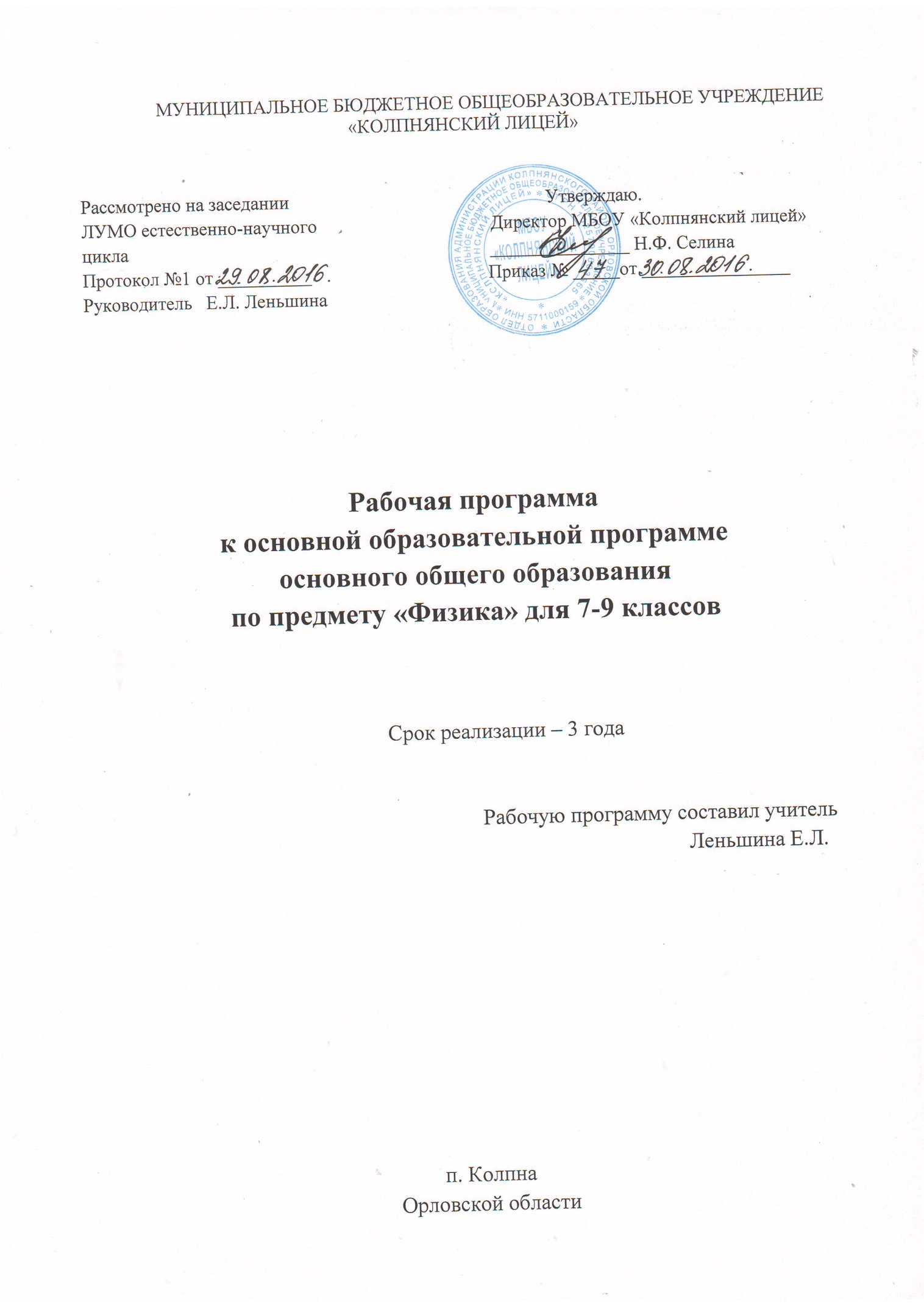 Данная рабочая программа составлена на основе Фундаментального ядра содержания общего образования и требований к результатам обучения, представленных в ФГОС основного общего образования,- Примерной основной образовательной программы основного общего образования (ПООП ООО, одобрена решением федерального учебно-методического объединения по общему образованию (протокол  от 8 апреля . № 1/15  в ред. от 28.10 .) и в соответствии с Программой основного общего образования (Физика. 7–9 классы. Авторы: А.В. Перышкин, Н.В. Филонович, Е.М. Гутник.)Данная  рабочая программа реализуется в учебниках А.В. Перышкина «Физика» для 7,8 классов и А.В. Перышкина, Е.М. Гутник для 9 класса системы «Вертикаль».Согласно учебному плану МБОУ «Колпнянский лицей»программа рассчитана на 68 учебных часов в каждом из 7, 8 классов (2 учебных часа в неделю), 102 учебных часа в 8 (лицейском) классе с физико-математическим направлением (3 учебных часа в неделю),102 учебных часа в 9 классе (3 учебных часа в неделю).                  1.Планируемые результаты освоения учебного предмета «Физика»Выпускник научитсясоблюдать правила безопасности и охраны труда при работе с учебным и лабораторным оборудованием;понимать смысл основных физических терминов: физическое тело, физическое явление, физическая величина, единицы измерения;распознавать проблемы, которые можно решить при помощи физических методов; анализировать отдельные этапы проведения исследований и интерпретировать результаты наблюдений и опытов;ставить опыты по исследованию физических явлений или физических свойств тел без использования прямых измерений; при этом формулировать проблему/задачу учебного эксперимента; собирать установку из предложенного оборудования; проводить опыт и формулировать выводы.Примечание. При проведении исследования физических явлений измерительные приборы используются лишь как датчики измерения физических величин. Записи показаний прямых измерений в этом случае не требуется.понимать роль эксперимента в получении научной информации;проводить прямые измерения физических величин: время, расстояние, масса тела, объем, сила, температура, атмосферное давление, влажность воздуха, напряжение, сила тока, радиационный фон (с использованием дозиметра); при этом выбирать оптимальный способ измерения и использовать простейшие методы оценки погрешностей измерений.Примечание. Программа должна обеспечивать овладение прямыми измерениями всех перечисленных физических величин.проводить исследование зависимостей физических величин с использованием прямых измерений: при этом конструировать установку, фиксировать результаты полученной зависимости физических величин в виде таблиц и графиков, делать выводы по результатам исследования;проводить косвенные измерения физических величин: при выполнении измерений собирать экспериментальную установку, следуя предложенной инструкции, вычислять значение величины и анализировать полученные результаты с учетом заданной точности измерений;анализировать ситуации практико-ориентированного характера, узнавать в них проявление изученных физических явлений или закономерностей и применять имеющиеся знания для их объяснения;понимать принципы действия машин, приборов и технических устройств, условия их безопасного использования в повседневной жизни;использовать при выполнении учебных задач научно-популярную литературу о физических явлениях, справочные материалы, ресурсы Интернет.Выпускник получит возможность научиться:осознавать ценность научных исследований, роль физики в расширении представлений об окружающем мире и ее вклад в улучшение качества жизни;использовать приемы построения физических моделей, поиска и формулировки доказательств выдвинутых гипотез и теоретических выводов на основе эмпирически установленных фактов;сравнивать точность измерения физических величин по величине их относительной погрешности при проведении прямых измерений;самостоятельно проводить косвенные измерения и исследования физических величин с использованием различных способов измерения физических величин, выбирать средства измерения с учетом необходимой точности измерений, обосновывать выбор способа измерения, адекватного поставленной задаче, проводить оценку достоверности полученных результатов;воспринимать информацию физического содержания в научно-популярной литературе и средствах массовой информации, критически оценивать полученную информацию, анализируя ее содержание и данные об источнике информации;создавать собственные письменные и устные сообщения о физических явлениях на основе нескольких источников информации, сопровождать выступление презентацией, учитывая особенности аудитории сверстников.Механические явленияВыпускник научится:распознавать механические явления и объяснять на основе имеющихся знаний основные свойства или условия протекания этих явлений: равномерное и неравномерное движение, равномерное и равноускоренное прямолинейное движение, относительность механического движения, свободное падение тел, равномерное движение по окружности, инерция, взаимодействие тел, реактивное движение, передача давления твердыми телами, жидкостями и газами, атмосферное давление, плавание тел, равновесие твердых тел, имеющих закрепленную ось вращения, колебательное движение, резонанс, волновое движение (звук);описывать изученные свойства тел и механические явления, используя физические величины: путь, перемещение, скорость, ускорение, период обращения, масса тела, плотность вещества, сила (сила тяжести, сила упругости, сила трения), давление, импульс тела, кинетическая энергия, потенциальная энергия, механическая работа, механическая мощность, КПД при совершении работы с использованием простого механизма, сила трения, амплитуда, период и частота колебаний, длина волны и скорость ее распространения; при описании правильно трактовать физический смысл используемых величин, их обозначения и единицы измерения, находить формулы, связывающие данную физическую величину с другими величинами, вычислять значение физической величины;анализировать свойства тел, механические явления и процессы, используя физические законы: закон сохранения энергии, закон всемирного тяготения, принцип суперпозиции сил (нахождение равнодействующей силы), I, II и III законы Ньютона, закон сохранения импульса, закон Гука, закон Паскаля, закон Архимеда; при этом различать словесную формулировку закона и его математическое выражение; различать основные признаки изученных физических моделей: материальная точка, инерциальная система отсчета;решать задачи, используя физические законы (закон сохранения энергии, закон всемирного тяготения, принцип суперпозиции сил, I, II и III законы Ньютона, закон сохранения импульса, закон Гука, закон Паскаля, закон Архимеда) и формулы, связывающие физические величины (путь, скорость, ускорение, масса тела, плотность вещества, сила, давление, импульс тела, кинетическая энергия, потенциальная энергия, механическая работа, механическая мощность, КПД простого механизма, сила трения скольжения, коэффициент трения, амплитуда, период и частота колебаний, длина волны и скорость ее распространения): на основе анализа условия задачи записывать краткое условие, выделять физические величины, законы и формулы, необходимые для ее решения, проводить расчеты и оценивать реальность полученного значения физической величины. Выпускник получит возможность научиться:использовать знания о механических явлениях в повседневной жизни для обеспечения безопасности при обращении с приборами и техническими устройствами, для сохранения здоровья и соблюдения норм экологического поведения в окружающей среде; приводить примеры практического использования физических знаний о механических явлениях и физических законах; примеры использования возобновляемых источников энергии; экологических последствий исследования космического пространств;различать границы применимости физических законов, понимать всеобщий характер фундаментальных законов (закон сохранения механической энергии, закон сохранения импульса, закон всемирного тяготения) и ограниченность использования частных законов (закон Гука, Архимеда и др.);находить адекватную предложенной задаче физическую модель, разрешать проблему как на основе имеющихся знаний по механике с использованием математического аппарата, так и при помощи методов оценки.Тепловые явленияВыпускник научится:распознавать тепловые явления и объяснять на базе имеющихся знаний основные свойства или условия протекания этих явлений: диффузия, изменение объема тел при нагревании (охлаждении), большая сжимаемость газов, малая сжимаемость жидкостей и твердых тел; тепловое равновесие, испарение, конденсация, плавление, кристаллизация, кипение, влажность воздуха, различные способы теплопередачи (теплопроводность, конвекция, излучение), агрегатные состояния вещества,поглощение энергии при испарении жидкости и выделение ее при конденсации пара, зависимость температуры кипения от давления;описывать изученные свойства тел и тепловые явления, используя физические величины: количество теплоты, внутренняя энергия, температура, удельная теплоемкость вещества, удельная теплота плавления, удельная теплота парообразования, удельная теплота сгорания топлива, коэффициент полезного действия теплового двигателя; при описании правильно трактовать физический смысл используемых величин, их обозначения и единицы измерения, находить формулы, связывающие данную физическую величину с другими величинами, вычислять значение физической величины;анализировать свойства тел, тепловые явления и процессы, используя основные положения атомно-молекулярного учения о строении вещества и закон сохранения энергии;различать основные признаки изученных физических моделей строения газов, жидкостей и твердых тел;приводить примеры практического использования физических знаний о тепловых явлениях;решать задачи, используя закон сохранения энергии в тепловых процессах и формулы, связывающие физические величины (количество теплоты, температура, удельная теплоемкость вещества, удельная теплота плавления, удельная теплота парообразования, удельная теплота сгорания топлива, коэффициент полезного действия теплового двигателя): на основе анализа условия задачи записывать краткое условие, выделять физические величины, законы и формулы, необходимые для ее решения, проводить расчеты и оценивать реальность полученного значения физической величины.Выпускник получит возможность научиться:использовать знания о тепловых явлениях в повседневной жизни для обеспечения безопасности при обращении с приборами и техническими устройствами, для сохранения здоровья и соблюдения норм экологического поведения в окружающей среде; приводить примеры экологических последствий работы двигателей внутреннего сгорания, тепловых и гидроэлектростанций;различать границы применимости физических законов, понимать всеобщий характер фундаментальных физических законов (закон сохранения энергии в тепловых процессах) и ограниченность использования частных законов;находить адекватную предложенной задаче физическую модель, разрешать проблему как на основе имеющихся знаний о тепловых явлениях с использованием математического аппарата, так и при помощи методов оценки.Электрические и магнитные явленияВыпускник научится:распознавать электромагнитные явления и объяснять на основе имеющихся знаний основные свойства или условия протекания этих явлений: электризация тел, взаимодействие зарядов, электрический ток и его действия (тепловое, химическое, магнитное), взаимодействие магнитов, электромагнитная индукция, действие магнитного поля на проводник с током и на движущуюся заряженную частицу, действие электрического поля на заряженную частицу, электромагнитные волны, прямолинейное распространение света, отражение и преломление света, дисперсия света.составлять схемы электрических цепей с последовательным и параллельным соединением элементов, различая условные обозначения элементов электрических цепей (источник тока, ключ, резистор, реостат, лампочка, амперметр, вольтметр). использовать оптические схемы для построения изображений в плоском зеркале и собирающей линзе.описывать изученные свойства тел и электромагнитные явления, используя физические величины: электрический заряд, сила тока, электрическое напряжение, электрическое сопротивление, удельное сопротивление вещества, работа электрического поля, мощность тока, фокусное расстояние и оптическая сила линзы, скорость электромагнитных волн, длина волны и частота света; при описании верно трактовать физический смысл используемых величин, их обозначения и единицы измерения; находить формулы, связывающие данную физическую величину с другими величинами.анализировать свойства тел, электромагнитные явления и процессы, используя физические законы: закон сохранения электрического заряда, закон Ома для участка цепи, закон Джоуля-Ленца, закон прямолинейного распространения света, закон отражения света, закон преломления света; при этом различать словесную формулировку закона и его математическое выражение.приводить примеры практического использования физических знаний о электромагнитных явленияхрешать задачи, используя физические законы (закон Ома для участка цепи, закон Джоуля-Ленца, закон прямолинейного распространения света, закон отражения света, закон преломления света) и формулы, связывающие физические величины (сила тока, электрическое напряжение, электрическое сопротивление, удельное сопротивление вещества, работа электрического поля, мощность тока, фокусное расстояние и оптическая сила линзы, скорость электромагнитных волн, длина волны и частота света, формулы расчета электрического сопротивления при последовательном и параллельном соединении проводников): на основе анализа условия задачи записывать краткое условие, выделять физические величины, законы и формулы, необходимые для ее решения, проводить расчеты и оценивать реальность полученного значения физической величины.Выпускник получит возможность научиться:использовать знания об электромагнитных явлениях в повседневной жизни для обеспечения безопасности при обращении с приборами и техническими устройствами, для сохранения здоровья и соблюдения норм экологического поведения в окружающей среде; приводить примеры влияния электромагнитных излучений на живые организмы;различать границы применимости физических законов, понимать всеобщий характер фундаментальных законов (закон сохранения электрического заряда) и ограниченность использования частных законов (закон Ома для участка цепи, закон Джоуля-Ленца и др.);использовать приемы построения физических моделей, поиска и формулировки доказательств выдвинутых гипотез и теоретических выводов на основе эмпирически установленных фактов;находить адекватную предложенной задаче физическую модель, разрешать проблему как на основе имеющихся знаний об электромагнитных явлениях с использованием математического аппарата, так и при помощи методов оценки.Квантовые явленияВыпускник научится:распознавать квантовые явления и объяснять на основе имеющихся знаний основные свойства или условия протекания этих явлений: естественная и искусственная радиоактивность, α-, β- и γ-излучения, возникновение линейчатого спектра излучения атома;описывать изученные квантовые явления, используя физические величины: массовое число, зарядовое число, период полураспада, энергия фотонов; при описании правильно трактовать физический смысл используемых величин, их обозначения и единицы измерения; находить формулы, связывающие данную физическую величину с другими величинами, вычислять значение физической величины;анализировать квантовые явления, используя физические законы и постулаты: закон сохранения энергии, закон сохранения электрического заряда, закон сохранения массового числа, закономерности излучения и поглощения света атомом, при этом различать словесную формулировку закона и его математическое выражение;различать основные признаки планетарной модели атома, нуклонной модели атомного ядра;приводить примеры проявления в природе и практического использования радиоактивности, ядерных и термоядерных реакций, спектрального анализа.Выпускник получит возможность научиться:использовать полученные знания в повседневной жизни при обращении с приборами и техническими устройствами (счетчик ионизирующих частиц, дозиметр), для сохранения здоровья и соблюдения норм экологического поведения в окружающей среде;соотносить энергию связи атомных ядер с дефектом массы;приводить примеры влияния радиоактивных излучений на живые организмы; понимать принцип действия дозиметра и различать условия его использования;понимать экологические проблемы, возникающие при использовании атомных электростанций, и пути решения этих проблем, перспективы использования управляемого термоядерного синтеза.Элементы астрономииВыпускник научится:указывать названия планет Солнечной системы; различать основные признаки суточного вращения звездного неба, движения Луны, Солнца и планет относительно звезд;понимать различия между гелиоцентрической и геоцентрической системами мира;Выпускник получит возможность научиться:указывать общие свойства и отличия планет земной группы и планет-гигантов; малых тел Солнечной системы и больших планет; пользоваться картой звездного неба при наблюдениях звездного неба;различать основные характеристики звезд (размер, цвет, температура) соотносить цвет звезды с ее температурой;различать гипотезы о происхождении Солнечной системы.Физика 7 класс.	Выпускник научится:	                                                                  Выпускник получит возможность научиться:Физика и физические методы изучения природы.ставить опыты по исследованию физических явлений или  измерений;различать словесную формулировку закона и его математическое выражение;  решать задачи, используя физические законы (закон Гука)и формулы, связывающие физические величины (путь, скорость, масса тела, плотность вещества, сила, сила трения скольжения, коэффициент трения): на основе анализа условия задачи записывать краткое условие, выделять физические величины, законы и формулы, необходимые для ее решения, проводить расчеты и оценивать реальность полученного значения физической величины.Давление твердых тел, жидкостей и газов.Работа и мощность. Энергия.анализировать свойства тел, механические явления и               помощи методов оценки. процессы, используя физические законы: закон сохранения энергии, при этом различать словесную формулировку закона;решать  задачи,  используя  физический  закон  и  формулы,связывающие физические величины (скорость, масса тела, кинетическая энергия, потенциальная энергия, механическая работа, механическая мощность, КПД простого механизма): на основе анализа условия задачи записывать краткое условие, выделять физические величины, законы и формулы, необходимые для ее решения, проводить расчеты и оценивать реальность полученного значения физической величины.Физика 8 класс.Тепловые явления.анализировать свойства тел, тепловые явления и процессы, используя основные положения атомно-молекулярного учения о строении вещества и закон сохранения энергии;различать основные признаки изученных физических моделей строения газов, жидкостей и твердых тел;приводить примеры практического использования физических знаний о тепловых явлениях;решать задачи, используя закон сохранения энергии в тепловых процессах и формулы, связывающие физические величины (количество теплоты, температура, удельная теплоемкость вещества, удельная теплота плавления, удельная теплота парообразования, удельная теплота сгорания топлива): на основе анализа условия задачи записывать краткое условие, выделять физические величины, законы и формулы, необходимые для ее решения, проводить расчеты и оценивать реальность полученного значения физической величины.Электрические явления.описывать  изученные  свойства  тел  и  электромагнитные  поиска  и  формулировки  доказательств  выдвинутых  гипотез  иЭлектромагнитные явления.анализа условия задачи записывать краткое условие, выделять физические величины, законы и формулы, необходимые для ее решения, проводить расчеты и оценивать реальность полученного значения физической величины.Физика 9 класс.Законы взаимодействия и движения тел.анализировать  свойства  тел,  механические  явления  и   механике с использованием математического аппарата,так и приразличать основные признаки изученных физических моделей: материальная точка, инерциальная система отсчета;решать задачи, используя физические законы (закон сохранения энергии, закон всемирного тяготения, принцип суперпозиции сил, I, II и III законы Ньютона, закон сохранения импульса) и формулы, связывающие физические величины (путь, скорость, ускорение, масса тела, сила, импульс тела, кинетическая энергия, потенциальная энергия, механическая работа, механическая мощность): на основе анализа условия задачи записывать краткое условие, выделять физические величины, законы и формулы, необходимые для ее решения, проводить расчеты и оценивать реальность полученного значения физической величины.Механические колебания и волны. Звук.описывать изученные свойства тел и электромагнитные явления, используя физические величины: скорость электромагнитных волн, длина волны и частота света; при описании верно трактовать физический смысл используемых величин, их обозначения и единицы измерения; находить формулы, связывающие данную физическую величину с другими величинами.анализировать свойства тел, электромагнитные явления ипроцессы, используя физические законы: закон отражения света, закон преломления света; при этом различать словесную формулировку закона и его математическое выражение; закономерности излучения и поглощения света атомом, при этом различать словесную формулировку закона и его математическое выражение;приводить примеры практического использования физических знаний о электромагнитных явлениях;решать задачи, используя физические законы (закон Ома для участка цепи, закон Джоуля- Ленца, закон прямолинейного распространения света, закон отражения света, закон преломления света) и формулы, связывающие физические величины (скорость электромагнитных волн, длина волны и частота света): на основе анализа условия задачи записывать краткое условие, выделять физические величины, законы и формулы, необходимые для ее решения, проводить расчеты и оценивать реальность полученного значения физической величины.Строение атома и атомного ядра. Использование энергии атомных ядер.                               2. Содержание учебного предмета «Физика»Курсивом выделены элементы содержания, относящиеся к результатам, которым учащиеся «получат возможность научиться».Учебная программа по физике включает в себя следующие разделы:   Физика и физические методы изучения природыФизика – наука о природе. Физические тела и явления. Наблюдение и описание физических явлений. Физический эксперимент. Моделирование явлений и объектов природы.Физические величины и их измерение. Точность и погрешность измерений. Международная система единиц.Физические законы и закономерности. Физика и техника. Научный метод познания. Роль физики в формировании естественнонаучной грамотности.ФРОНТАЛЬНАЯ ЛАБОРАТОРНАЯ РАБОТА1. Определение цены деления измерительного прибора.     Механические явления Механическое движение. Материальная точка как модель физического тела.Относительность механического движения. Система отсчета.Физические величины, необходимые для описания движения и взаимосвязь между ними (путь, перемещение, скорость, ускорение, время движения). Равномерное и равноускоренное прямолинейное движение. Равномерное движение по окружности. Первый закон Ньютона и инерция.Масса тела. Плотность вещества. Сила. Единицы силы. Второй закон Ньютона. Третий закон Ньютона. Свободное падение тел. Сила тяжести. Закон всемирного тяготения. Сила упругости. Закон Гука. Вес тела. Невесомость. Связь между силой тяжести и массой тела. Динамометр. Равнодействующая сила. Сила трения. Трение скольжения. Трение покоя. Трение в природе и технике.Импульс. Закон сохранения импульса. Реактивное движение. Механическая работа. Мощность. Энергия. Потенциальная и кинетическая энергия. Превращение одного вида механической энергии в другой. Закон сохранения полной механической энергии.Простые механизмы. Условия равновесия твердого тела, имеющего закрепленную ось движения. Момент силы. Центр тяжести тела. Рычаг. Равновесие сил на рычаге. Рычаги в технике, быту и природе. Подвижные и неподвижные блоки. Равенство работ при использовании простых механизмов («Золотое правило механики»). Коэффициент полезного действия механизма.Давление твердых тел. Единицы измерения давления. Способы изменения давления. Давление жидкостей и газов Закон Паскаля. Давление жидкости на дно и стенки сосуда. Сообщающиеся сосуды. Вес воздуха. Атмосферное давление. Измерение атмосферного давления. Опыт Торричелли. Барометр-анероид. Атмосферное давление на различных высотах. Гидравлические механизмы (пресс, насос). Давление жидкости и газа на погруженное в них тело. Архимедова сила. Плавание тел и судов Воздухоплавание.Механические колебания. Период, частота, амплитуда колебаний. Резонанс. Механические волны в однородных средах. Длина волны. Звук как механическая волна. Громкость и высота тона звука.ФРОНТАЛЬНЫЕ ЛАБОРАТОРНЫЕ РАБОТЫИсследование равноускоренного движения без начальной скорости.    2.Измерение ускорения свободного падения.3. Измерение массы тела на рычажных весах.    4. Измерение объема тела.    5.Определение плотности твердого тела.    6.Градуирование пружины и измерение сил динамометром.    7.Измерение силы трения с помощью динамометра.8.Определение выталкивающей силы, действующей на погруженное в жидкость               тело.    9.Выяснение условий плавания тела в жидкости.    10.Выяснение условия равновесия рычага. 11.Определение КПД при подъеме тела по наклонной плоскости.   12.Исследование зависимости периода и частоты свободных колебаний маятника от длины его нити.Тепловые явленияСтроение вещества. Атомы и молекулы. Тепловое движение атомов и молекул. Диффузия в газах, жидкостях и твердых телах.Броуновское движение. Взаимодействие (притяжение и отталкивание) молекул. Агрегатные состояния вещества. Различие в строении твердых тел, жидкостей и газов.Тепловое равновесие. Температура. Связь температуры со скоростью хаотического движения частиц. Внутренняя энергия. Работа и теплопередача как способы изменения внутренней энергии тела. Теплопроводность. Конвекция. Излучение. Примеры теплопередачи в природе и технике. Количество теплоты. Удельная теплоемкость. Удельная теплота сгорания топлива. Закон сохранения и превращения энергии в механических и тепловых процессах. Плавление и отвердевание кристаллических тел. Удельная теплота плавления. Испарение и конденсация. Поглощение энергии при испарении жидкости и выделение ее при конденсации пара. Кипение. Зависимость температуры кипения от давления. Удельная теплота парообразования и конденсации. Влажность воздуха. Работа газа при расширении. Преобразования энергии в тепловых машинах (пароваятурбина, двигатель внутреннего сгорания, реактивный двигатель). КПД тепловой машины. Экологические проблемы использования тепловых машин.ФРОНТАЛЬНЫЕ ЛАБОРАТОРНЫЕ РАБОТЫОпределение размеров малых телСравнение количеств теплоты при смешивании воды разной температуры.    3.Измерение удельной теплоемкости твердого тела.    4.Измерение влажности воздуха.Электрические явленияЭлектризация физических тел. Взаимодействие заряженных тел. Два рода электрических зарядов. Делимость электрического заряда. Элементарный электрический заряд. Закон сохранения электрического заряда. Проводники, полупроводники и изоляторы электричества. Электроскоп. Электрическое поле как особый вид материи. Напряженность электрического поля.Действие электрического поля на электрические заряды. Конденсатор.Энергия электрического поля конденсатора.Электрический ток. Источники электрического тока. Электрическая цепь и ее составные части. Направление и действия электрического тока. Носители электрических зарядов в металлах. Сила тока. Электрическое напряжение. Электрическое сопротивление проводников. Единицы сопротивления.Зависимость силы тока от напряжения. Закон Ома для участка цепи. Удельное сопротивление. Реостаты. Последовательное соединение проводников. Параллельное соединение проводников.Работа электрического поля по перемещению электрических зарядов. Мощность электрического тока. Нагревание проводников электрическим током. Закон Джоуля - Ленца. Электрические нагревательные и осветительные приборы. Короткое замыкание. Магнитное поле. Индукция магнитного поля. Магнитное поле тока. Опыт Эрстеда. Магнитное поле постоянных магнитов. Магнитное поле Земли. Электромагнит. Магнитное поле катушки с током. Применение электромагнитов. Действие магнитного поля на проводник с током и движущуюся заряженную частицу. Сила Ампера и сила Лоренца. Электродвигатель. Явление электромагнитной индукция. Опыты Фарадея.Электромагнитные колебания. Колебательный контур. Электрогенератор. Переменный ток. Трансформатор. Передача электрической энергии на расстояние. Электромагнитные волны и их свойства. Принципы радиосвязи и телевидения.Влияние электромагнитных излучений на живые организмы.Свет –электромагнитнаяволна. Скорость света. Источники света. Закон прямолинейного распространение света. Закон отражения света. Плоское зеркало. Закон преломления света. Линзы. Фокусное расстояние и оптическая сила линзы. Изображение предмета в зеркале и линзе. Оптические приборы. Глаз как оптическая система. Дисперсия света. Интерференция и дифракция света.ФРОНТАЛЬНЫЕ ЛАБОРАТОРНЫЕ РАБОТЫСборка электрической цепи и измерение силы тока в ее различных участках.Измерение напряжения на различных участках электрической цепи.Регулирование силы тока реостатом.Измерение сопротивления проводника при помощи амперметра и вольтметра.Измерение мощности и работы тока в электрической лампе. Сборка электромагнита и испытание его действия.Изучение электрического двигателя постоянного тока (на модели).Изучение явления электромагнитной индукции.Получение изображения при помощи линзы.Квантовые явленияСтроение атомов. Планетарная модель атома. Квантовый характер поглощения и испускания света атомами. Линейчатые спектры.Опыты Резерфорда.Состав атомного ядра. Протон, нейтрон и электрон. Закон Эйнштейна о пропорциональности массы и энергии.Дефект масс и энергия связи атомных ядер. Радиоактивность. Период полураспада. Альфа-излучение. Бета-излучение. Гамма-излучение. Ядерные реакции. Источники энергии Солнца и звезд. Ядерная энергетика. Экологические проблемы работы атомных электростанций. Дозиметрия. Влияние радиоактивных излучений на живые организмы.ФРОНТАЛЬНЫЕ ЛАБОРАТОРНЫЕ РАБОТЫНаблюдение сплошного и линейчатых спектров испускания.Измерение естественного радиационного фона дозиметром.Изучение деления ядра атома урана по фотографии треков.Оценка периода полураспада находящихся в воздухе продуктов распада газа радона.Изучение треков заряженных частиц по готовым фотографиям.Строение и эволюция ВселеннойГеоцентрическая и гелиоцентрическая системы мира. Физическая природа небесных тел Солнечной системы. Происхождение Солнечной системы. Физическая природа Солнца и звезд. Строение Вселенной. Эволюция Вселенной. Гипотеза Большого взрыва. 
Лабораторные работы (независимо от тематической принадлежности) делятся на следующие типы:Проведение прямых измерений физических величин Расчет по полученным результатам прямых измерений зависимого от них параметра (косвенные измерения).Наблюдение явлений и постановка опытов (на качественном уровне) по обнаружению факторов, влияющих на протекание данных явлений.Исследование зависимости одной физической величины от другой с представлением результатов в виде графика или таблицы.Проверка заданных предположений (прямые измерения физических величин и сравнение заданных соотношений между ними). Знакомство с техническими устройствами и их конструирован Рабочая программа  предусматривает выполнение лабораторных работ всех указанных типов. 
                                                Содержание учебного предмета                                                                    7 классВведение (4 ч)Физика — наука о природе. Физические явления. Физические свойства тел. Наблюдение и описание физических явлений. Физические величины. Измерения физических величин: длины, времени, температуры. Физические приборы. Международная система единиц. Точность и погрешность измерений. Физика и техника.ФРОНТАЛЬНАЯ ЛАБОРАТОРНАЯ РАБОТА1. Определение цены деления измерительного прибора.Первоначальные сведения о строении вещества (6 ч)Строение вещества. Опыты, доказывающие атомное строение вещества. Тепловое движение атомов и молекул. Броуновское движение. Диффузия в газах, жидкостях и твердых телах. Взаимодействие частиц вещества. Агрегатные состояния вещества. Модели строения твердых тел, жидкостей, жидкостейи газов. Объяснение свойств газов, жидкостей и твердых тел на основе молекулярно-кинетических представлений.ФРОНТАЛЬНАЯ ЛАБОРАТОРНАЯ РАБОТА2. Определение размеров малых тел.Взаимодействия тел (23 ч)Механическое движение. Траектория. Путь. Равномерное и неравномерное движение. Скорость. Графики зависимости пути и модуля скорости от времени движения. Инерция. Инертность тел. Взаимодействие тел. Масса тела. Измерение массы тела. Плотность вещества. Сила. Сила тяжести. Сила упругости. Закон Гука. Вес тела. Связь между силой тяжести и массой тела. Сила тяжести на других планетах. Динамометр. Сложение двух сил, направленных по одной прямой. Равнодействующая двух сил. Сила трения. Физическая природа небесных тел Солнечной системы.ФРОНТАЛЬНЫЕ ЛАБОРАТОРНЫЕ РАБОТЫИзмерение массы тела на рычажных весах.Измерение объема тела.Определение плотности твердого тела.6.Градуирование пружины и измерение сил динамометром.      7.Измерение силы трения с помощью динамометра.Давление твердых тел, жидкостей и газов (21 ч)Давление. Давление твердых тел. Давление газа. Объяснение давления газа на основе молекулярно-кинетических представлений. Передача давления газами и жидкостями. Закон Паскаля. Сообщающиеся сосуды. Атмосферное давление. Методы измерения атмосферного давления. Барометр, манометр, поршневой жидкостный насос. Закон Архимеда. Условия плавания тел. Воздухоплавание.ФРОНТАЛЬНЫЕ ЛАБОРАТОРНЫЕ РАБОТЫ    8.Определение выталкивающей силы, действующей на погруженное в жидкость               тело.    9.Выяснение условий плавания тела в жидкости.Работа и мощность. Энергия (13 ч)Механическая работа. Мощность. Простые механизмы. Момент силы. Условия равновесия рычага. «Золотое правило» механики. Виды равновесия. Коэффициент полезного действия (КПД). Энергия. Потенциальная и кинетическая энергия. Превращение энергии.ФРОНТАЛЬНЫЕ ЛАБОРАТОРНЫЕ РАБОТЫ   10.Выяснение условия равновесия рычага.   11.Определение КПД при подъеме тела по наклонной плоскости.Итоговая контрольная работа (1 ч)                                                             8 классВ скобках указано количество часов для лицейского класса с физико- математическим направлением.Тепловые явления-23 ч(33 ч)Тепловое движение. Тепловое равновесие. Температура. Внутренняя энергия. Работа и теплопередача. Теплопроводность. Конвекция. Излучение. Количество теплоты. Удельная теплоемкость. Расчет количества теплоты при теплообмене. Закон сохранения и превращения энергии в механических и тепловых процессах. Плавление и отвердевание кристаллических тел. Удельная теплота плавления. Испарение и конденсация. Кипение. Влажность воздуха. Удельная теплота парообразования. Объяснение изменения агрегатного состояния вещества на основе молекулярно-кинетических представлений. Преобразование энергии в тепловых маши-нах. Двигатель внутреннего сгорания. Паровая турбина. КПД теплового двигателя. Экологические проблемы использования тепловых машин.ФРОНТАЛЬНЫЕ ЛАБОРАТОРНЫЕ РАБОТЫСравнение количеств теплоты при смешивании воды разной температуры.Измерение удельной теплоемкости твердого тела.Измерение влажности воздуха.	Электрические явления-29 ч(44 ч)Электризация тел. Два рода электрических зарядов. Взаимодействие заряженных тел. Проводники, диэлектрики и полупроводники. Электрическое поле. Закон сохранения электрического заряда. Делимость электрического заряда. Электрон. Строение атома. Электрический ток. Действие электрического поля на электрические заряды. Источники тока. Электрическая цепь. Сила тока. Электрическое напряжение. Электрическое сопротивление. Закон Ома для участка цепи. Последовательное и параллельное соединение проводников. Работа и мощность электрического тока. Закон Джоуля—Ленца. Конденсатор. Правила безопасности при работе с электроприборами.ФРОНТАЛЬНЫЕ ЛАБОРАТОРНЫЕ РАБОТЫСборка электрической цепи и измерение силы тока в ее различных участках.Измерение напряжения на различных участках электрической цепи.Регулирование силы тока реостатом.Измерение сопротивления проводника при помощи амперметра и вольтметра.Измерение мощности и работы тока в электрической лампе.Электромагнитные явления-5ч(8 ч)Опыт Эрстеда. Магнитное поле. Магнитное поле прямого тока. Магнитное поле катушки с током. Постоянные магниты. Магнитное поле постоянных магнитов. Магнитное поле Земли. Взаимодействие магнитов. Действие магнитного поля на проводник с током. Электрический двигатель.ФРОНТАЛЬНЫЕ ЛАБОРАТОРНЫЕ РАБОТЫСборка электромагнита и испытание его действия.Изучение электрического двигателя постоянного тока (на модели).Световые явления-10 ч(14 ч)Источники света. Прямолинейное распространение света. Видимое движение светил. Отражение света. Закон отражения света. Плоское зеркало. Преломление света. Закон преломления света. Линзы. Фокусное расстояние линзы. Оптическая сила линзы. Изображения, даваемые линзой. Глаз как оптическая система. Оптические приборы.ФРОНТАЛЬНАЯ ЛАБОРАТОРНАЯ РАБОТАПолучение изображения при помощи линзы.(Обобщающее повторение (2ч))       Итоговая контрольная работа (1 ч)                                                        9 классЗаконы взаимодействия и движения тел (34 ч)Материальная точка. Система отсчета. Перемещение. Скорость прямолинейного равномерного движения. Прямолинейное равноускоренное движение: мгновенная скорость, ускорение, перемещение. Графики зависимости кинематических величин от времени при равномерном и равноускоренном движении. Относительность механического движения. Геоцентрическая и гелиоцентрическая системы мира. Инерциальная система отсчета. Законы Ньютона. Свободное падение. Невесомость. Закон всемирного тяготения. Искусственные спутники Земли. Импульс. Закон сохранения импульса. Реактивное движение.ФРОНТАЛЬНЫЕ ЛАБОРАТОРНЫЕ РАБОТЫИсследование равноускоренного движения без начальной скорости.Измерение ускорения свободного падения.Механические колебания и волны. Звук (15 ч)Колебательное движение. Колебания груза на пружине. Свободные колебания. Колебательная система. Маятник. Амплитуда, период, частота колебаний. Гармонические колебания. Превращение энергии при колебательном движении. Затухающие колебания. Вынужденные колебания. Резонанс. Распространение колебаний в упругих средах. Поперечные и продольные волны. Длина волны. Связь длины волны со скоростью ее распространения и периодом (частотой). Звуковые волны. Скорость звука. Высота, тембр и громкость звука. Эхо. Звуковой резонанс. Интерференция звука.ФРОНТАЛЬНАЯ ЛАБОРАТОРНАЯ РАБОТА3. Исследование зависимости периода и частоты свободных колебаний маятника от длины его нити.Электромагнитное поле (25 ч)Однородное и неоднородное магнитное поле. Направление тока и направление линий его магнитного поля. Правило буравчика. Обнаружение магнитного поля. Правило левой руки. Индукция магнитного поля. Магнитный поток. Опыты Фарадея. Электромагнитная индукция. Направление индукционного тока. Правило Ленца. Явление самоиндукции. Переменный ток. Генератор переменного тока. Преобразования энергии в электрогенераторах. Трансформатор. Передача электрической энергии на расстояние. Электромагнитное поле. Электромагнитные волны. Скорость распространения электромагнитных волн. Влияние электромагнитных излучений на живые организмы. Колебательный контур. Получение электромагнитных колебаний. Принципы радиосвязи и телевидения. Интерференция света. Электромагнитная природа света. Преломление света. Показатель преломления. Дисперсия света. Цвета тел. Спектрограф и спектроскоп. Типы оптических спектров. Спектральный анализ. Поглощение и испускание света атомами. Происхождение линейчатых спектров.ФРОНТАЛЬНЫЕ ЛАБОРАТОРНЫЕ РАБОТЫИзучение явления электромагнитной индукции.Наблюдение сплошного и линейчатых спектров испускания.Строение атома и атомного ядра (20 ч)Радиоактивность как свидетельство сложного строения атомов. Альфа-, бета- и гамма-излучения. Опыты Резерфорда. Ядерная модель атома. Радиоактивные превращения атомных ядер. Сохранение зарядового и массового чисел при ядерных реакциях. Экспериментальные методы исследования частиц. Протонно-нейтронная модель ядра. Физический смысл зарядового и массового чисел. Изотопы. Правила смещения для альфа- и бета-распада при ядерных реакциях. Энергия связи частиц в ядре. Деление ядер урана. Цепная реакция. Ядерная энергетика. Экологические проблемы работы атомных электростанций. Дозиметрия. Период полураспада. Закон радиоактивного распада. Влияние радиоактивных излучений на живые организмы. Термоядерная реакция. Источники энергии Солнца и звезд.ФРОНТАЛЬНЫЕ ЛАБОРАТОРНЫЕ РАБОТЫИзмерение естественного радиационного фона дозиметром.Изучение деления ядра атома урана по фотографии треков.Оценка периода полураспада находящихся в воздухе продуктов распада газа радона.Изучение треков заряженных частиц по готовым фотографиям.Строение и эволюция Вселенной (5 ч)Состав, строение и происхождение Солнечной системы. Планеты и малые тела Солнечной системы. Строение, излучение и эволюция Солнца и звезд. Строение и эволюция Вселенной.Итоговое повторение (2 ч)Итоговая контрольная работа(1 ч)                                                        3.  Тематическое планирование 7 класс. 8 класс. 8 (лицейский) класс с физико-математическим направлением9 класс. соблюдать  правила  безопасности  и  охраны  труда  приосознавать ценность научных исследований, роль физики вработе с учебным и лабораторным оборудованием;работе с учебным и лабораторным оборудованием;расширении  представлений  об  окружающем  мире  и  ее  вклад  врасширении  представлений  об  окружающем  мире  и  ее  вклад  впонимать    смысл    основных    физических    терминов:улучшение качества жизни;улучшение качества жизни;физическое   тело,   физическое   явление,   физическая   величина,физическое   тело,   физическое   явление,   физическая   величина,использовать  приемы  построения  физических  моделей,единицы измерения;единицы измерения;поиска  и  формулировки  доказательств  выдвинутых  гипотез  ипоиска  и  формулировки  доказательств  выдвинутых  гипотез  ираспознавать   проблемы,  которые  можно   решить   притеоретических  выводов  на  основе  эмпирически  установленныхтеоретических  выводов  на  основе  эмпирически  установленныхпомощи  физических  методов;  анализировать  отдельные  этапыпомощи  физических  методов;  анализировать  отдельные  этапыфактов;проведения исследований и интерпретировать результатыпроведения исследований и интерпретировать результатысравнивать  точность  измерения  физических  величин  понаблюдений и опытов;наблюдений и опытов;величине  их  относительной  погрешности  при  проведении  прямыхвеличине  их  относительной  погрешности  при  проведении  прямыхфизических свойств тел без использования прямых измерений; присамостоятельно   проводить   косвенные   измерения   иэтом   формулировать   проблему/задачу   учебного   эксперимента;исследования  физических  величин  с  использованием  различныхисследования  физических  величин  с  использованием  различныхсобирать  установку  из  предложенного  оборудования;  проводитьспособов   измерения   физических   величин,   выбирать   средстваспособов   измерения   физических   величин,   выбирать   средстваопыт и формулировать выводы.измерения с учетом необходимой точности измерений,измерения с учетом необходимой точности измерений,обосновывать выбор способа измерения, адекватного поставленнойобосновывать выбор способа измерения, адекватного поставленнойзадаче, проводить оценку достоверности полученных результатов;задаче, проводить оценку достоверности полученных результатов;воспринимать  информацию  физического  содержания  внаучно-популярной литературе и средствах массовой информации,научно-популярной литературе и средствах массовой информации,критически  оценивать  полученную  информацию,  анализируя  еекритически  оценивать  полученную  информацию,  анализируя  еесодержание и данные об источнике информации;содержание и данные об источнике информации;создавать собственные письменные и устные сообщения офизических явлениях на основе нескольких источников информации,физических явлениях на основе нескольких источников информации,сопровождать выступление презентацией, учитывая особенностисопровождать выступление презентацией, учитывая особенностиаудитории сверстников.аудитории сверстников.Первоначальные сведения о строении вещества.Первоначальные сведения о строении вещества.Первоначальные сведения о строении вещества.описывать изученные свойства тел;приводить примеры практического использования физическихраспознавать  тепловые  явления  и  объяснять  на  базезнаний.имеющихся   знаний   основные   свойства   или   условияпротекания  этих  явлений:  диффузия,  изменение  объемател при нагревании (охлаждении), большая сжимаемостьгазов,   малая   сжимаемость   жидкостей   и   твердыхагрегатные состояния вещества,анализировать свойства тел.Взаимодействие тел.Взаимодействие тел.Взаимодействие тел.распознавать механические явления и объяснять на основеиспользовать    знания    о    механических    явлениях    вимеющихся знаний основные свойства или условия протекания этихимеющихся знаний основные свойства или условия протекания этихповседневной жизни для обеспечения безопасности при обращении сповседневной жизни для обеспечения безопасности при обращении сявлений: равномерное и неравномерное движение, относительностьявлений: равномерное и неравномерное движение, относительностьприборами и техническими устройствами, для сохранения здоровьяприборами и техническими устройствами, для сохранения здоровьямеханического движения, инерция, взаимодействие тел;механического движения, инерция, взаимодействие тел;и соблюдения норм экологического поведения в окружающей среде;и соблюдения норм экологического поведения в окружающей среде;описывать   изученные   свойства   тел   и   механическиеприводить   примеры   практического   использования   физическихприводить   примеры   практического   использования   физическихявления, используя физические величины: путь, скорость, масса тела,явления, используя физические величины: путь, скорость, масса тела,знаний о механических явлениях и физических законах;знаний о механических явлениях и физических законах;плотность  вещества,  сила  (сила  тяжести,  сила  упругости,  силаплотность  вещества,  сила  (сила  тяжести,  сила  упругости,  силаразличать  границы  применимости  физических  законов,трения),  при  описании  правильно  трактовать  физический  смыслтрения),  при  описании  правильно  трактовать  физический  смыслпонимать   всеобщий   характер   фундаментальных   законов   ипонимать   всеобщий   характер   фундаментальных   законов   ииспользуемых  величин,  их  обозначения  и  единицы  измерения,используемых  величин,  их  обозначения  и  единицы  измерения,ограниченность   использования   частных   законов   (закон   Гука)ограниченность   использования   частных   законов   (закон   Гука)находить формулы, связывающие данную  физическую величину снаходить формулы, связывающие данную  физическую величину снаходить  адекватную  предложенной  задаче  физическую  модель,находить  адекватную  предложенной  задаче  физическую  модель,другими величинами, вычислять значение физической величины;другими величинами, вычислять значение физической величины;разрешать проблему как на основе имеющихся знаний по механике сразрешать проблему как на основе имеющихся знаний по механике санализировать  свойства  тел,  механические  явления  ииспользованием  математического  аппарата,  так  и  при  помощииспользованием  математического  аппарата,  так  и  при  помощипроцессы, используя физические законы: принцип суперпозиции силпроцессы, используя физические законы: принцип суперпозиции силметодов оценки.методов оценки.(нахождение  равнодействующей  силы,  закон  Гука),  при  этом(нахождение  равнодействующей  силы,  закон  Гука),  при  этомраспознавать механические явления и объяснять на основеиспользовать    знания    о    механических    явлениях    виспользовать    знания    о    механических    явлениях    виспользовать    знания    о    механических    явлениях    виспользовать    знания    о    механических    явлениях    вимеющихся знаний основные свойства или условия протекания этихимеющихся знаний основные свойства или условия протекания этихповседневной жизни для обеспечения безопасности при обращении сповседневной жизни для обеспечения безопасности при обращении сповседневной жизни для обеспечения безопасности при обращении сповседневной жизни для обеспечения безопасности при обращении сповседневной жизни для обеспечения безопасности при обращении сявлений:передача давления твердыми телами, жидкостями и газами,приборами и техническими устройствами, для сохранения здоровьяприборами и техническими устройствами, для сохранения здоровьяприборами и техническими устройствами, для сохранения здоровьяприборами и техническими устройствами, для сохранения здоровьяприборами и техническими устройствами, для сохранения здоровьяатмосферное давление, плавание тел;атмосферное давление, плавание тел;и соблюдения норм экологического поведения в окружающей среде;и соблюдения норм экологического поведения в окружающей среде;и соблюдения норм экологического поведения в окружающей среде;и соблюдения норм экологического поведения в окружающей среде;и соблюдения норм экологического поведения в окружающей среде;описывать   изученные   свойства   тел   и   механическиеприводить   примеры   практического   использования   физическихприводить   примеры   практического   использования   физическихприводить   примеры   практического   использования   физическихприводить   примеры   практического   использования   физическихприводить   примеры   практического   использования   физическихявления,  используя  физические  величины:  давление,  правильноявления,  используя  физические  величины:  давление,  правильнознаний  о  механических  явлениях  и  физических  законах;  различатьзнаний  о  механических  явлениях  и  физических  законах;  различатьзнаний  о  механических  явлениях  и  физических  законах;  различатьзнаний  о  механических  явлениях  и  физических  законах;  различатьзнаний  о  механических  явлениях  и  физических  законах;  различатьтрактовать    физический    смысл    используемых    величин,    ихтрактовать    физический    смысл    используемых    величин,    ихграницыприменимостифизическихзаконов,пониматьобозначения и единицы измерения, находить формулы, связывающиеобозначения и единицы измерения, находить формулы, связывающиеограниченность использования частных законов (закон Архимеда )ограниченность использования частных законов (закон Архимеда )ограниченность использования частных законов (закон Архимеда )ограниченность использования частных законов (закон Архимеда )ограниченность использования частных законов (закон Архимеда )данную  физическую  величину  с  другими  величинами,  вычислятьданную  физическую  величину  с  другими  величинами,  вычислятьнаходить  адекватную  предложенной  задаче  физическуюнаходить  адекватную  предложенной  задаче  физическуюнаходить  адекватную  предложенной  задаче  физическуюнаходить  адекватную  предложенной  задаче  физическуюзначение физической величины;значение физической величины;модель, разрешать проблему как на основе имеющихся знаний помодель, разрешать проблему как на основе имеющихся знаний помодель, разрешать проблему как на основе имеющихся знаний помодель, разрешать проблему как на основе имеющихся знаний помодель, разрешать проблему как на основе имеющихся знаний поанализировать  свойства  тел,  механические  явления  имеханике с использованием математического аппарата, так и примеханике с использованием математического аппарата, так и примеханике с использованием математического аппарата, так и примеханике с использованием математического аппарата, так и примеханике с использованием математического аппарата, так и припроцессы,  используя  физические  законы:  закон  Паскаля,  законпроцессы,  используя  физические  законы:  закон  Паскаля,  законпомощи методов оценки.помощи методов оценки.Архимеда; при этом различать словесную формулировку закона и егоАрхимеда; при этом различать словесную формулировку закона и егоматематическое выражение;математическое выражение;решать   задачи,   используя   физические   законы   (законПаскаля,  закон  Архимеда)  и  формулы,  связывающие  физическиеПаскаля,  закон  Архимеда)  и  формулы,  связывающие  физическиевеличины  (давление,  сила,  плотность): на  основе  анализа  условиявеличины  (давление,  сила,  плотность): на  основе  анализа  условиязадачи записывать краткое условие, выделять физические величины,задачи записывать краткое условие, выделять физические величины,законы и формулы, необходимые для ее решения, проводить расчетызаконы и формулы, необходимые для ее решения, проводить расчетыи оценивать реальность полученного значения физической величины.и оценивать реальность полученного значения физической величины.распознавать механические явления и объяснять на основеиспользовать    знания    о    механических    явлениях    вимеющихся знаний основные свойства или условия протекания этихимеющихся знаний основные свойства или условия протекания этихповседневной жизни для обеспечения безопасности при обращении сповседневной жизни для обеспечения безопасности при обращении сявлений:  равновесие  твердых  тел,  имеющих  закрепленную  осьявлений:  равновесие  твердых  тел,  имеющих  закрепленную  осьприборами и техническими устройствами, для сохранения здоровьяприборами и техническими устройствами, для сохранения здоровьявращения,вращения,и соблюдения норм экологического поведения в окружающей среде;и соблюдения норм экологического поведения в окружающей среде;описывать   изученные   свойства   тел   и   механическиеприводить   примеры   практического   использования   физическихприводить   примеры   практического   использования   физическихявления,  используя  физические  величины:  кинетическая  энергия,явления,  используя  физические  величины:  кинетическая  энергия,знаний о механических явлениях и физических законах;знаний о механических явлениях и физических законах;потенциальная   энергия,   механическая   работа,   механическаяпотенциальная   энергия,   механическая   работа,   механическаяразличать  границы  применимости  физических  законов,мощность, КПД при совершении работы с использованием простогомощность, КПД при совершении работы с использованием простогопонимать  всеобщий  характер  фундаментальных  законов  (законпонимать  всеобщий  характер  фундаментальных  законов  (законмеханизма, при описании правильно трактовать физический смыслмеханизма, при описании правильно трактовать физический смыслсохранения механической энергии);сохранения механической энергии);используемых  величин,  их  обозначения  и  единицы  измерения,используемых  величин,  их  обозначения  и  единицы  измерения,находить  адекватную  предложенной  задаче  физическуюнаходить формулы, связывающие данную  физическую величину снаходить формулы, связывающие данную  физическую величину смодель, разрешать проблему как на основе имеющихся знаний помодель, разрешать проблему как на основе имеющихся знаний подругими величинами, вычислять значение физической величины;другими величинами, вычислять значение физической величины;механике с использованием математического аппарата, так и примеханике с использованием математического аппарата, так и прираспознавать  тепловые  явления  и  объяснять  на  базеиспользовать знания о тепловых явлениях в повседневнойимеющихся знаний основные свойства или условия протекания этихимеющихся знаний основные свойства или условия протекания этихжизни для обеспечения безопасности при обращении с приборами ижизни для обеспечения безопасности при обращении с приборами иявлений: тепловое равновесие, испарение, конденсация, плавление,явлений: тепловое равновесие, испарение, конденсация, плавление,явлений: тепловое равновесие, испарение, конденсация, плавление,явлений: тепловое равновесие, испарение, конденсация, плавление,явлений: тепловое равновесие, испарение, конденсация, плавление,техническими устройствами, для сохранения здоровья и соблюдениятехническими устройствами, для сохранения здоровья и соблюдениякристаллизация,  кипение,  влажность  воздуха,  различные  способыкристаллизация,  кипение,  влажность  воздуха,  различные  способыкристаллизация,  кипение,  влажность  воздуха,  различные  способыкристаллизация,  кипение,  влажность  воздуха,  различные  способыкристаллизация,  кипение,  влажность  воздуха,  различные  способынорм  экологического  поведения  в  окружающей  среде;  различатьнорм  экологического  поведения  в  окружающей  среде;  различатьтеплопередачитеплопередачи(теплопроводность,конвекция,излучение),границы  применимости  физических  законов,  понимать  всеобщийграницы  применимости  физических  законов,  понимать  всеобщийагрегатные состояния вещества, поглощение энергии при испаренииагрегатные состояния вещества, поглощение энергии при испаренииагрегатные состояния вещества, поглощение энергии при испаренииагрегатные состояния вещества, поглощение энергии при испаренииагрегатные состояния вещества, поглощение энергии при испарениихарактер фундаментальных физических законов (закон сохраненияхарактер фундаментальных физических законов (закон сохраненияжидкости  и  выделение  ее  при  конденсации  пара,  зависимостьжидкости  и  выделение  ее  при  конденсации  пара,  зависимостьжидкости  и  выделение  ее  при  конденсации  пара,  зависимостьжидкости  и  выделение  ее  при  конденсации  пара,  зависимостьжидкости  и  выделение  ее  при  конденсации  пара,  зависимостьэнергии  в  тепловых  процессах)  и  ограниченность  использованияэнергии  в  тепловых  процессах)  и  ограниченность  использованиятемпературы кипения от давления;температуры кипения от давления;температуры кипения от давления;частных законов;частных законов;описывать  изученные  свойства  тел  и  тепловые  явления,описывать  изученные  свойства  тел  и  тепловые  явления,описывать  изученные  свойства  тел  и  тепловые  явления,описывать  изученные  свойства  тел  и  тепловые  явления,находить  адекватную  предложенной  задаче  физическуюиспользуя  физические  величины:  количество  теплоты,  внутренняяиспользуя  физические  величины:  количество  теплоты,  внутренняяиспользуя  физические  величины:  количество  теплоты,  внутренняяиспользуя  физические  величины:  количество  теплоты,  внутренняяиспользуя  физические  величины:  количество  теплоты,  внутренняямодель,  разрешать  проблему  как  на  основе  имеющихся  знаний  омодель,  разрешать  проблему  как  на  основе  имеющихся  знаний  оэнергия,  температура,  удельная  теплоемкость  вещества,  удельнаяэнергия,  температура,  удельная  теплоемкость  вещества,  удельнаяэнергия,  температура,  удельная  теплоемкость  вещества,  удельнаяэнергия,  температура,  удельная  теплоемкость  вещества,  удельнаяэнергия,  температура,  удельная  теплоемкость  вещества,  удельнаятепловых  явлениях с  использованием математического аппарата,тепловых  явлениях с  использованием математического аппарата,теплота  плавления,  удельная  теплота  парообразования,  удельнаятеплота  плавления,  удельная  теплота  парообразования,  удельнаятеплота  плавления,  удельная  теплота  парообразования,  удельнаятеплота  плавления,  удельная  теплота  парообразования,  удельнаятеплота  плавления,  удельная  теплота  парообразования,  удельнаятак и при помощи методов оценки.так и при помощи методов оценки.теплота  сгорания  топлива,  при  описании  правильно  трактоватьтеплота  сгорания  топлива,  при  описании  правильно  трактоватьтеплота  сгорания  топлива,  при  описании  правильно  трактоватьтеплота  сгорания  топлива,  при  описании  правильно  трактоватьтеплота  сгорания  топлива,  при  описании  правильно  трактоватьфизический  смысл  используемых  величин,  их  обозначения  ифизический  смысл  используемых  величин,  их  обозначения  ифизический  смысл  используемых  величин,  их  обозначения  ифизический  смысл  используемых  величин,  их  обозначения  ифизический  смысл  используемых  величин,  их  обозначения  иединицы  измерения,  находить  формулы,  связывающие  даннуюединицы  измерения,  находить  формулы,  связывающие  даннуюединицы  измерения,  находить  формулы,  связывающие  даннуюединицы  измерения,  находить  формулы,  связывающие  даннуюединицы  измерения,  находить  формулы,  связывающие  даннуюфизическую величину с другими величинами, вычислять значениефизическую величину с другими величинами, вычислять значениефизическую величину с другими величинами, вычислять значениефизическую величину с другими величинами, вычислять значениефизическую величину с другими величинами, вычислять значениефизической величины;физической величины;физической величины;распознавать  электромагнитные  явления  и  объяснять  наиспользовать  знания  об  электромагнитных  явлениях  восновеимеющихся   знаний   основные   свойства   или   условияповседневной жизни для обеспечения безопасности при обращении сповседневной жизни для обеспечения безопасности при обращении спротекания этих явлений: электризация тел, взаимодействие зарядов,протекания этих явлений: электризация тел, взаимодействие зарядов,протекания этих явлений: электризация тел, взаимодействие зарядов,протекания этих явлений: электризация тел, взаимодействие зарядов,протекания этих явлений: электризация тел, взаимодействие зарядов,протекания этих явлений: электризация тел, взаимодействие зарядов,приборами и техническими устройствами, для сохранения здоровьяприборами и техническими устройствами, для сохранения здоровьяэлектрический   ток   и   его   действия   (тепловое,   химическое,электрический   ток   и   его   действия   (тепловое,   химическое,электрический   ток   и   его   действия   (тепловое,   химическое,электрический   ток   и   его   действия   (тепловое,   химическое,электрический   ток   и   его   действия   (тепловое,   химическое,электрический   ток   и   его   действия   (тепловое,   химическое,и соблюдения норм экологического поведения в окружающей среде;и соблюдения норм экологического поведения в окружающей среде;магнитное),магнитное),различать  границы  применимости  физических  законов,составлятьсхемыэлектрическихцепейспонимать  всеобщий  характер  фундаментальных  законов  (законпонимать  всеобщий  характер  фундаментальных  законов  (законпоследовательным   и   параллельным   соединением   элементов,последовательным   и   параллельным   соединением   элементов,последовательным   и   параллельным   соединением   элементов,последовательным   и   параллельным   соединением   элементов,последовательным   и   параллельным   соединением   элементов,последовательным   и   параллельным   соединением   элементов,сохранения электрического заряда) и ограниченность использованиясохранения электрического заряда) и ограниченность использованияразличаяусловныеобозначенияэлементов  электрическихэлементов  электрическихцепейчастных законов (закон Ома для участка цепи, закон Джоуля- Ленцачастных законов (закон Ома для участка цепи, закон Джоуля- Ленца(источник  тока,  ключ,  резистор,  реостат,  лампочка,  амперметр,(источник  тока,  ключ,  резистор,  реостат,  лампочка,  амперметр,(источник  тока,  ключ,  резистор,  реостат,  лампочка,  амперметр,(источник  тока,  ключ,  резистор,  реостат,  лампочка,  амперметр,(источник  тока,  ключ,  резистор,  реостат,  лампочка,  амперметр,(источник  тока,  ключ,  резистор,  реостат,  лампочка,  амперметр,и др.);вольтметр).вольтметр).использовать  приемы  построения  физических  моделей,явления, используя физические величины: электрический заряд, силаявления, используя физические величины: электрический заряд, силаявления, используя физические величины: электрический заряд, силаявления, используя физические величины: электрический заряд, силаявления, используя физические величины: электрический заряд, силаявления, используя физические величины: электрический заряд, силаявления, используя физические величины: электрический заряд, силаявления, используя физические величины: электрический заряд, силатеоретических  выводов  на  основе  эмпирически  установленныхтеоретических  выводов  на  основе  эмпирически  установленныхтока,  электрическое  напряжение,  электрическое  сопротивление,тока,  электрическое  напряжение,  электрическое  сопротивление,тока,  электрическое  напряжение,  электрическое  сопротивление,тока,  электрическое  напряжение,  электрическое  сопротивление,тока,  электрическое  напряжение,  электрическое  сопротивление,тока,  электрическое  напряжение,  электрическое  сопротивление,тока,  электрическое  напряжение,  электрическое  сопротивление,тока,  электрическое  напряжение,  электрическое  сопротивление,фактов;удельное  сопротивление  вещества,  работа  электрического  поля,удельное  сопротивление  вещества,  работа  электрического  поля,удельное  сопротивление  вещества,  работа  электрического  поля,удельное  сопротивление  вещества,  работа  электрического  поля,удельное  сопротивление  вещества,  работа  электрического  поля,удельное  сопротивление  вещества,  работа  электрического  поля,удельное  сопротивление  вещества,  работа  электрического  поля,удельное  сопротивление  вещества,  работа  электрического  поля,находить  адекватную  предложенной  задаче  физическуюмощность тока; при описании верно трактовать физический смыслмощность тока; при описании верно трактовать физический смыслмощность тока; при описании верно трактовать физический смыслмощность тока; при описании верно трактовать физический смыслмощность тока; при описании верно трактовать физический смыслмощность тока; при описании верно трактовать физический смыслмощность тока; при описании верно трактовать физический смыслмощность тока; при описании верно трактовать физический смыслмодель, разрешать проблему как на основе имеющихся знаний обмодель, разрешать проблему как на основе имеющихся знаний обиспользуемых  величин,  их  обозначения  и  единицы  измерения;используемых  величин,  их  обозначения  и  единицы  измерения;используемых  величин,  их  обозначения  и  единицы  измерения;используемых  величин,  их  обозначения  и  единицы  измерения;используемых  величин,  их  обозначения  и  единицы  измерения;используемых  величин,  их  обозначения  и  единицы  измерения;используемых  величин,  их  обозначения  и  единицы  измерения;используемых  величин,  их  обозначения  и  единицы  измерения;электромагнитных  явлениях  с  использованием  математическогоэлектромагнитных  явлениях  с  использованием  математическогонаходить формулы, связывающие данную  физическую величину снаходить формулы, связывающие данную  физическую величину снаходить формулы, связывающие данную  физическую величину снаходить формулы, связывающие данную  физическую величину снаходить формулы, связывающие данную  физическую величину снаходить формулы, связывающие данную  физическую величину снаходить формулы, связывающие данную  физическую величину снаходить формулы, связывающие данную  физическую величину саппарата, так и при помощи методов оценки.аппарата, так и при помощи методов оценки.другими величинами.другими величинами.другими величинами.анализировать свойства тел, электромагнитные явления ианализировать свойства тел, электромагнитные явления ианализировать свойства тел, электромагнитные явления ианализировать свойства тел, электромагнитные явления ианализировать свойства тел, электромагнитные явления ианализировать свойства тел, электромагнитные явления ианализировать свойства тел, электромагнитные явления ипроцессы,   используя   физические   законы:   закон   сохраненияпроцессы,   используя   физические   законы:   закон   сохраненияпроцессы,   используя   физические   законы:   закон   сохраненияпроцессы,   используя   физические   законы:   закон   сохраненияпроцессы,   используя   физические   законы:   закон   сохраненияпроцессы,   используя   физические   законы:   закон   сохраненияпроцессы,   используя   физические   законы:   закон   сохраненияпроцессы,   используя   физические   законы:   закон   сохраненияэлектрического заряда, закон Ома для участка цепи, закон Джоуля-электрического заряда, закон Ома для участка цепи, закон Джоуля-электрического заряда, закон Ома для участка цепи, закон Джоуля-электрического заряда, закон Ома для участка цепи, закон Джоуля-электрического заряда, закон Ома для участка цепи, закон Джоуля-электрического заряда, закон Ома для участка цепи, закон Джоуля-электрического заряда, закон Ома для участка цепи, закон Джоуля-электрического заряда, закон Ома для участка цепи, закон Джоуля-Ленца; при этом различать словесную формулировку закона и егоЛенца; при этом различать словесную формулировку закона и егоЛенца; при этом различать словесную формулировку закона и егоЛенца; при этом различать словесную формулировку закона и егоЛенца; при этом различать словесную формулировку закона и егоЛенца; при этом различать словесную формулировку закона и егоЛенца; при этом различать словесную формулировку закона и егоЛенца; при этом различать словесную формулировку закона и егоматематическое выражение;математическое выражение;математическое выражение;математическое выражение;приводитьприводитьпримерыпрактическогопрактическогоиспользованияиспользованияфизических знаний о электромагнитных явлениях;физических знаний о электромагнитных явлениях;физических знаний о электромагнитных явлениях;физических знаний о электромагнитных явлениях;физических знаний о электромагнитных явлениях;физических знаний о электромагнитных явлениях;решать задачи, используя физические законы (закон Омарешать задачи, используя физические законы (закон Омарешать задачи, используя физические законы (закон Омарешать задачи, используя физические законы (закон Омарешать задачи, используя физические законы (закон Омарешать задачи, используя физические законы (закон Омарешать задачи, используя физические законы (закон Омадля участка цепи, закон Джоуля- Ленца ) и формулы, связывающиедля участка цепи, закон Джоуля- Ленца ) и формулы, связывающиедля участка цепи, закон Джоуля- Ленца ) и формулы, связывающиедля участка цепи, закон Джоуля- Ленца ) и формулы, связывающиедля участка цепи, закон Джоуля- Ленца ) и формулы, связывающиедля участка цепи, закон Джоуля- Ленца ) и формулы, связывающиедля участка цепи, закон Джоуля- Ленца ) и формулы, связывающиедля участка цепи, закон Джоуля- Ленца ) и формулы, связывающиефизические   величины   (сила   тока,   электрическое   напряжение,физические   величины   (сила   тока,   электрическое   напряжение,физические   величины   (сила   тока,   электрическое   напряжение,физические   величины   (сила   тока,   электрическое   напряжение,физические   величины   (сила   тока,   электрическое   напряжение,физические   величины   (сила   тока,   электрическое   напряжение,физические   величины   (сила   тока,   электрическое   напряжение,физические   величины   (сила   тока,   электрическое   напряжение,электрическое  сопротивление,  удельное  сопротивление  вещества,электрическое  сопротивление,  удельное  сопротивление  вещества,электрическое  сопротивление,  удельное  сопротивление  вещества,электрическое  сопротивление,  удельное  сопротивление  вещества,электрическое  сопротивление,  удельное  сопротивление  вещества,электрическое  сопротивление,  удельное  сопротивление  вещества,электрическое  сопротивление,  удельное  сопротивление  вещества,электрическое  сопротивление,  удельное  сопротивление  вещества,работа  электрического  поля,  мощность  тока,  формулы  расчетаработа  электрического  поля,  мощность  тока,  формулы  расчетаработа  электрического  поля,  мощность  тока,  формулы  расчетаработа  электрического  поля,  мощность  тока,  формулы  расчетаработа  электрического  поля,  мощность  тока,  формулы  расчетаработа  электрического  поля,  мощность  тока,  формулы  расчетаработа  электрического  поля,  мощность  тока,  формулы  расчетаработа  электрического  поля,  мощность  тока,  формулы  расчетаэлектрическогоэлектрическогосопротивлениясопротивленияприпоследовательномпоследовательномипараллельном соединении проводников): на основе анализа условияпараллельном соединении проводников): на основе анализа условияпараллельном соединении проводников): на основе анализа условияпараллельном соединении проводников): на основе анализа условияпараллельном соединении проводников): на основе анализа условияпараллельном соединении проводников): на основе анализа условияпараллельном соединении проводников): на основе анализа условияпараллельном соединении проводников): на основе анализа условиязадачи записывать краткое условие, выделять физические величины,задачи записывать краткое условие, выделять физические величины,задачи записывать краткое условие, выделять физические величины,задачи записывать краткое условие, выделять физические величины,задачи записывать краткое условие, выделять физические величины,задачи записывать краткое условие, выделять физические величины,задачи записывать краткое условие, выделять физические величины,задачи записывать краткое условие, выделять физические величины,законы и формулы, необходимые для ее решения, проводить расчетызаконы и формулы, необходимые для ее решения, проводить расчетызаконы и формулы, необходимые для ее решения, проводить расчетызаконы и формулы, необходимые для ее решения, проводить расчетызаконы и формулы, необходимые для ее решения, проводить расчетызаконы и формулы, необходимые для ее решения, проводить расчетызаконы и формулы, необходимые для ее решения, проводить расчетызаконы и формулы, необходимые для ее решения, проводить расчетыи оценивать реальность полученного значения физической величины.и оценивать реальность полученного значения физической величины.и оценивать реальность полученного значения физической величины.и оценивать реальность полученного значения физической величины.и оценивать реальность полученного значения физической величины.и оценивать реальность полученного значения физической величины.и оценивать реальность полученного значения физической величины.и оценивать реальность полученного значения физической величины.распознавать  электромагнитные  явления  и  объяснять  нараспознавать  электромагнитные  явления  и  объяснять  нараспознавать  электромагнитные  явления  и  объяснять  нараспознавать  электромагнитные  явления  и  объяснять  наиспользовать  знания  об  электромагнитных  явлениях  воснове   имеющихся   знаний   основные   свойства   или   условияоснове   имеющихся   знаний   основные   свойства   или   условияоснове   имеющихся   знаний   основные   свойства   или   условияоснове   имеющихся   знаний   основные   свойства   или   условияоснове   имеющихся   знаний   основные   свойства   или   условияповседневной жизни для обеспечения безопасности при обращении сповседневной жизни для обеспечения безопасности при обращении спротекания этих явлений: взаимодействие магнитов,протекания этих явлений: взаимодействие магнитов,протекания этих явлений: взаимодействие магнитов,протекания этих явлений: взаимодействие магнитов,приборами и техническими устройствами,приборами и техническими устройствами,приводитьпримерыпрактическогоиспользованияиспользовать  приемы  построения  физических  моделей,физических знаний о электромагнитных явленияхфизических знаний о электромагнитных явленияхфизических знаний о электромагнитных явленияхфизических знаний о электромагнитных явленияхпоиска  и  формулировки  доказательств  выдвинутых  гипотез  ипоиска  и  формулировки  доказательств  выдвинутых  гипотез  итеоретических  выводов  на  основе  эмпирически  установленныхтеоретических  выводов  на  основе  эмпирически  установленныхфактов;находить  адекватную  предложенной  задаче  физическуюмодель, разрешать проблему как на основе имеющихся знаний обмодель, разрешать проблему как на основе имеющихся знаний обэлектромагнитных  явлениях  с  использованием  математическогоэлектромагнитных  явлениях  с  использованием  математическогоаппарата, так и при помощи методов оценки.аппарата, так и при помощи методов оценки.Световые явления.Световые явления.распознавать  и  объяснять  на  основе  имеющихся  знанийраспознавать  и  объяснять  на  основе  имеющихся  знанийраспознавать  и  объяснять  на  основе  имеющихся  знанийраспознавать  и  объяснять  на  основе  имеющихся  знанийразличать  границы  применимости  физических  законов,основные свойства или условия протекания явлений: прямолинейноеосновные свойства или условия протекания явлений: прямолинейноеосновные свойства или условия протекания явлений: прямолинейноеосновные свойства или условия протекания явлений: прямолинейноеосновные свойства или условия протекания явлений: прямолинейноепонимать  всеобщий  характер  фундаментальных  законов  (законпонимать  всеобщий  характер  фундаментальных  законов  (законраспространение света, отражение и преломление света,распространение света, отражение и преломление света,распространение света, отражение и преломление света,распространение света, отражение и преломление света,распространение света, отражение и преломление света,отражения,  закон  преломления)  и  ограниченность  использованияотражения,  закон  преломления)  и  ограниченность  использованияиспользовать оптические схемы для построенияиспользовать оптические схемы для построенияиспользовать оптические схемы для построенияиспользовать оптические схемы для построениячастных законов (закон прямолинейного распространения света ичастных законов (закон прямолинейного распространения света иизображений в плоском зеркале и собирающей линзе.изображений в плоском зеркале и собирающей линзе.изображений в плоском зеркале и собирающей линзе.изображений в плоском зеркале и собирающей линзе.др.).описывать изученные свойства тел, используя физическиеописывать изученные свойства тел, используя физическиеописывать изученные свойства тел, используя физическиеописывать изученные свойства тел, используя физическиевеличины:,  фокусное  расстояние  и  оптическая  сила  линзы;  привеличины:,  фокусное  расстояние  и  оптическая  сила  линзы;  привеличины:,  фокусное  расстояние  и  оптическая  сила  линзы;  привеличины:,  фокусное  расстояние  и  оптическая  сила  линзы;  привеличины:,  фокусное  расстояние  и  оптическая  сила  линзы;  приописании   верно   трактовать   физический   смысл   используемыхописании   верно   трактовать   физический   смысл   используемыхописании   верно   трактовать   физический   смысл   используемыхописании   верно   трактовать   физический   смысл   используемыхописании   верно   трактовать   физический   смысл   используемыхвеличин, их обозначения и единицы измерения; находить формулы,величин, их обозначения и единицы измерения; находить формулы,величин, их обозначения и единицы измерения; находить формулы,величин, их обозначения и единицы измерения; находить формулы,величин, их обозначения и единицы измерения; находить формулы,связывающие данную физическую величину с другими величинами.связывающие данную физическую величину с другими величинами.связывающие данную физическую величину с другими величинами.связывающие данную физическую величину с другими величинами.связывающие данную физическую величину с другими величинами.анализировать   свойства   тел   и   процессы,   используяанализировать   свойства   тел   и   процессы,   используяанализировать   свойства   тел   и   процессы,   используяанализировать   свойства   тел   и   процессы,   используяфизические законы: закон прямолинейного распространения света,физические законы: закон прямолинейного распространения света,физические законы: закон прямолинейного распространения света,физические законы: закон прямолинейного распространения света,физические законы: закон прямолинейного распространения света,закон отражения света, закон преломления света; при этом различатьзакон отражения света, закон преломления света; при этом различатьзакон отражения света, закон преломления света; при этом различатьзакон отражения света, закон преломления света; при этом различатьзакон отражения света, закон преломления света; при этом различатьсловесную формулировку закона и его математическое выражение.словесную формулировку закона и его математическое выражение.словесную формулировку закона и его математическое выражение.словесную формулировку закона и его математическое выражение.словесную формулировку закона и его математическое выражение.решать   задачи,   используя   физические   законы   (законрешать   задачи,   используя   физические   законы   (законрешать   задачи,   используя   физические   законы   (законрешать   задачи,   используя   физические   законы   (законпрямолинейного  распространения  света,  закон  отражения  света,прямолинейного  распространения  света,  закон  отражения  света,прямолинейного  распространения  света,  закон  отражения  света,прямолинейного  распространения  света,  закон  отражения  света,прямолинейного  распространения  света,  закон  отражения  света,закон  преломления  света)  и  формулы,  связывающие  физическиезакон  преломления  света)  и  формулы,  связывающие  физическиезакон  преломления  света)  и  формулы,  связывающие  физическиезакон  преломления  света)  и  формулы,  связывающие  физическиезакон  преломления  света)  и  формулы,  связывающие  физическиевеличины (фокусное расстояние и оптическая сила линзы): на основевеличины (фокусное расстояние и оптическая сила линзы): на основевеличины (фокусное расстояние и оптическая сила линзы): на основевеличины (фокусное расстояние и оптическая сила линзы): на основевеличины (фокусное расстояние и оптическая сила линзы): на основераспознавать механические явления и объяснять на основеиспользовать    знания    о    механических    явлениях    вимеющихся знаний основные свойства или условия протекания этихимеющихся знаний основные свойства или условия протекания этихповседневной жизни для обеспечения безопасности при обращении сповседневной жизни для обеспечения безопасности при обращении сявлений: равномерное и равноускоренное прямолинейное движение,явлений: равномерное и равноускоренное прямолинейное движение,приборами и техническими устройствами, для сохранения здоровьяприборами и техническими устройствами, для сохранения здоровьяотносительность механического движения, свободное падение тел,относительность механического движения, свободное падение тел,и соблюдения норм экологического поведения в окружающей среде;и соблюдения норм экологического поведения в окружающей среде;равномерное движение по окружности, реактивное движение;равномерное движение по окружности, реактивное движение;приводить   примеры   практического   использования   физическихприводить   примеры   практического   использования   физическихописывать   изученные   свойства   тел   и   механическиезнаний  о  механических  явлениях  и  физических  законах;  примерызнаний  о  механических  явлениях  и  физических  законах;  примерыявления,  используя  физические  величины:  путь,  перемещение,явления,  используя  физические  величины:  путь,  перемещение,использования  возобновляемых  источников  энергии;  экологическихиспользования  возобновляемых  источников  энергии;  экологическихскорость,   ускорение,   период  обращения,  сила,   импульс   тела,скорость,   ускорение,   период  обращения,  сила,   импульс   тела,последствий исследования космического пространств;последствий исследования космического пространств;кинетическая энергия, потенциальная энергия, механическая работа,кинетическая энергия, потенциальная энергия, механическая работа,различать  границы  применимости  физических  законов,механическая   мощность,   при   описании   правильно   трактоватьмеханическая   мощность,   при   описании   правильно   трактоватьпонимать  всеобщий  характер  фундаментальных  законов  (законпонимать  всеобщий  характер  фундаментальных  законов  (законфизический  смысл  используемых  величин,  их  обозначения  ифизический  смысл  используемых  величин,  их  обозначения  исохранения механической энергии, закон сохранения импульса, законсохранения механической энергии, закон сохранения импульса, законединицы  измерения,  находить  формулы,  связывающие  даннуюединицы  измерения,  находить  формулы,  связывающие  даннуювсемирного тяготения)всемирного тяготения)физическую величину с другими величинами, вычислять значениефизическую величину с другими величинами, вычислять значениенаходить  адекватную  предложенной задаче физическуюфизической величины;физической величины;модель,разрешать проблему как на основе имеющихся знаний попроцессы, используя физические законы: закон сохранения энергии,   помощи методов оценки.процессы, используя физические законы: закон сохранения энергии,   помощи методов оценки.законвсемирного    тяготения,    принцип    суперпозиции    сил(нахождение равнодействующей силы), I, II и III законы Ньютона,(нахождение равнодействующей силы), I, II и III законы Ньютона,законсохранения   импульса,   при   этом   различать   словеснуюформулировку закона и его математическое выражение;формулировку закона и его математическое выражение;распознавать механические явления и объяснять на основеиспользоватьзнанияо    механическихявленияхвимеющихся знаний основные свойства или условия протекания этихимеющихся знаний основные свойства или условия протекания этихповседневной жизни для обеспечения безопасности при обращении сповседневной жизни для обеспечения безопасности при обращении сповседневной жизни для обеспечения безопасности при обращении сповседневной жизни для обеспечения безопасности при обращении сповседневной жизни для обеспечения безопасности при обращении сповседневной жизни для обеспечения безопасности при обращении сявлений:колебательное  движение,  резонанс,  волновое  движениеприборами и техническими устройствами, для сохранения здоровьяприборами и техническими устройствами, для сохранения здоровьяприборами и техническими устройствами, для сохранения здоровьяприборами и техническими устройствами, для сохранения здоровьяприборами и техническими устройствами, для сохранения здоровьяприборами и техническими устройствами, для сохранения здоровья(звук);и соблюдения норм экологического поведения в окружающей среде;и соблюдения норм экологического поведения в окружающей среде;и соблюдения норм экологического поведения в окружающей среде;и соблюдения норм экологического поведения в окружающей среде;и соблюдения норм экологического поведения в окружающей среде;и соблюдения норм экологического поведения в окружающей среде;описывать   изученные   свойства   тел   и   механическиеприводить   примеры   практического   использования   физическихприводить   примеры   практического   использования   физическихприводить   примеры   практического   использования   физическихприводить   примеры   практического   использования   физическихприводить   примеры   практического   использования   физическихприводить   примеры   практического   использования   физическихявления,  используя  физические  величины:  скорость,  амплитуда,явления,  используя  физические  величины:  скорость,  амплитуда,знаний о механических явлениях и физических законах.знаний о механических явлениях и физических законах.знаний о механических явлениях и физических законах.знаний о механических явлениях и физических законах.период   и   частота   колебаний,   длина   волны   и   скорость   еепериод   и   частота   колебаний,   длина   волны   и   скорость   еераспространения;  при  описании  правильно  трактовать  физическийраспространения;  при  описании  правильно  трактовать  физическийсмысл используемых величин, их обозначения и единицы измерения,смысл используемых величин, их обозначения и единицы измерения,находить формулы, связывающие данную  физическую  величину снаходить формулы, связывающие данную  физическую  величину сдругими величинами, вычислять значение физической величины;другими величинами, вычислять значение физической величины;решать задачи, используя физические законы (амплитуда,период   и   частота   колебаний,   длина   волны   и   скорость   еепериод   и   частота   колебаний,   длина   волны   и   скорость   еераспространения):  на  основе  анализа  условия  задачи  записыватьраспространения):  на  основе  анализа  условия  задачи  записыватькраткое условие, выделять физические величины, законы и формулы,краткое условие, выделять физические величины, законы и формулы,необходимые  для  ее  решения,  проводить  расчеты  и  оцениватьнеобходимые  для  ее  решения,  проводить  расчеты  и  оцениватьреальность полученного значения физической величины.реальность полученного значения физической величины.Электромагнитное поле.Электромагнитное поле.Электромагнитное поле.распознавать  электромагнитные  явления  и  объяснять  наиспользоватьзнания  обэлектромагнитныхявленияхвоснове   имеющихся   знаний   основные   свойства   или   условияоснове   имеющихся   знаний   основные   свойства   или   условияповседневной жизни для обеспечения безопасности при обращении сповседневной жизни для обеспечения безопасности при обращении сповседневной жизни для обеспечения безопасности при обращении сповседневной жизни для обеспечения безопасности при обращении сповседневной жизни для обеспечения безопасности при обращении сповседневной жизни для обеспечения безопасности при обращении спротекания  этих  явлений:  электромагнитная  индукция,  действиепротекания  этих  явлений:  электромагнитная  индукция,  действиеприборами и техническими устройствами, для сохранения здоровьяприборами и техническими устройствами, для сохранения здоровьяприборами и техническими устройствами, для сохранения здоровьяприборами и техническими устройствами, для сохранения здоровьяприборами и техническими устройствами, для сохранения здоровьяприборами и техническими устройствами, для сохранения здоровьямагнитного  поля   на  проводник   с   током   и   на   движущуюсямагнитного  поля   на  проводник   с   током   и   на   движущуюсяи соблюдения норм экологического поведения в окружающей среде;и соблюдения норм экологического поведения в окружающей среде;и соблюдения норм экологического поведения в окружающей среде;и соблюдения норм экологического поведения в окружающей среде;и соблюдения норм экологического поведения в окружающей среде;и соблюдения норм экологического поведения в окружающей среде;заряженную частицу, действие электрического поля на заряженнуюзаряженную частицу, действие электрического поля на заряженнуюприводить примеры влияния электромагнитных излучений на живыеприводить примеры влияния электромагнитных излучений на живыеприводить примеры влияния электромагнитных излучений на живыеприводить примеры влияния электромагнитных излучений на живыеприводить примеры влияния электромагнитных излучений на живыеприводить примеры влияния электромагнитных излучений на живыечастицу, электромагнитные волны, дисперсия света, возникновениечастицу, электромагнитные волны, дисперсия света, возникновениеорганизмы.организмы.линейчатого спектра излучения атома;линейчатого спектра излучения атома;распознавать  квантовые  явления  и  объяснять  на  основеиспользовать полученные знания в повседневной жизни приимеющихся знаний основные свойства или условия протекания этихимеющихся знаний основные свойства или условия протекания этихобращении  с  приборами  и  техническими  устройствами  (счетчикобращении  с  приборами  и  техническими  устройствами  (счетчикобращении  с  приборами  и  техническими  устройствами  (счетчикявлений: естественная и искусственная радиоактивность, α-, β- и γ-явлений: естественная и искусственная радиоактивность, α-, β- и γ-ионизирующих  частиц,  дозиметр),  для  сохранения  здоровья  иионизирующих  частиц,  дозиметр),  для  сохранения  здоровья  иионизирующих  частиц,  дозиметр),  для  сохранения  здоровья  иизлучения, возникновение линейчатого спектра излучения атома;излучения, возникновение линейчатого спектра излучения атома;соблюдения норм экологического поведения в окружающей среде;соблюдения норм экологического поведения в окружающей среде;соблюдения норм экологического поведения в окружающей среде;описывать   изученные   квантовые   явления,   используясоотносить  энергию  связи  атомных  ядер  с  дефектомфизические  величины:  массовое  число,  зарядовое  число,  периодфизические  величины:  массовое  число,  зарядовое  число,  периодмассы;массы;полураспада, энергия фотонов; при описании правильно трактоватьполураспада, энергия фотонов; при описании правильно трактоватьприводить примеры влияния радиоактивных излучений нафизический  смысл  используемых  величин,  их  обозначения  ифизический  смысл  используемых  величин,  их  обозначения  иживые  организмы;  понимать  принцип  действия  дозиметра  иживые  организмы;  понимать  принцип  действия  дозиметра  иживые  организмы;  понимать  принцип  действия  дозиметра  иединицы  измерения;  находить  формулы,  связывающие  даннуюединицы  измерения;  находить  формулы,  связывающие  даннуюразличать условия его использования;различать условия его использования;различать условия его использования;физическую величину с другими величинами, вычислять значениефизическую величину с другими величинами, вычислять значениепонимать   экологические   проблемы,   возникающие   прифизической величины;физической величины;использовании  атомных  электростанций,  и  пути  решения  этихиспользовании  атомных  электростанций,  и  пути  решения  этихиспользовании  атомных  электростанций,  и  пути  решения  этиханализировать  квантовые  явления,  используя  физическиепроблем,  перспективы  использования  управляемого  термоядерногопроблем,  перспективы  использования  управляемого  термоядерногопроблем,  перспективы  использования  управляемого  термоядерногозаконы   и   постулаты:   закон   сохранения   массового   числа,законы   и   постулаты:   закон   сохранения   массового   числа,синтеза.синтеза.закономерности  излучения  и  поглощения  света  атомом,  при  этомзакономерности  излучения  и  поглощения  света  атомом,  при  этомразличать  словесную  формулировку  закона  и  его  математическоеразличать  словесную  формулировку  закона  и  его  математическоевыражение;выражение;различать основные признаки планетарной модели атома,нуклонной модели атомного ядра;нуклонной модели атомного ядра;приводить примеры проявления в природе и практическогоиспользования радиоактивности, ядерных и термоядерных реакций,использования радиоактивности, ядерных и термоядерных реакций,спектрального анализа.спектрального анализа.Строение и эволюция Вселенной.Строение и эволюция Вселенной.Строение и эволюция Вселенной.Строение и эволюция Вселенной.Строение и эволюция Вселенной.указывать названия планет Солнечной системы; различатьуказывать общие свойства и отличия планет земной группыуказывать общие свойства и отличия планет земной группыуказывать общие свойства и отличия планет земной группыосновные признаки суточного вращения звездного неба, движенияосновные признаки суточного вращения звездного неба, движенияи  планет-гигантов;  малых  тел  Солнечной  системы  ии  планет-гигантов;  малых  тел  Солнечной  системы  ии  планет-гигантов;  малых  тел  Солнечной  системы  иЛуны, Солнца и планет относительно звезд;Луны, Солнца и планет относительно звезд;больших планет; пользоваться картой звездного неба прибольших планет; пользоваться картой звездного неба прибольших планет; пользоваться картой звездного неба припонимать различия между гелиоцентрической инаблюдениях звездного неба;наблюдениях звездного неба;наблюдениях звездного неба;геоцентрической системами мира;геоцентрической системами мира;различать основные характеристики звезд (размер, цвет,различать основные характеристики звезд (размер, цвет,различать основные характеристики звезд (размер, цвет,температура) соотносить цвет звезды с ее температурой;температура) соотносить цвет звезды с ее температурой;температура) соотносить цвет звезды с ее температурой;температура) соотносить цвет звезды с ее температурой;различать гипотезы о происхождении Солнечной системы.различать гипотезы о происхождении Солнечной системы.различать гипотезы о происхождении Солнечной системы.Содержание программыКоличество часовКоличество лабораторных работКоличество контрольных работ. ТестированиеВведениеПервоначальные сведения о строении веществаВзаимодействие телДавление твердых тел, жидкостей и газов.Работа и мощность. Энергия.Итоговая контрольная работа46232113111522--22111Итого681161Содержание программыКоличество часовКоличество лабораторных работКоличество контрольных работ. ТестированиеТепловые явленияЭлектрические явленияЭлектромагнитные явленияСветовые явленияИтоговая контрольная работа23295101352122111Итого68117Содержание программыКоличество часовКоличество лабораторных работКоличество контрольных работ. ТестированиеТепловые явленияЭлектрические явленияЭлектромагнитные явленияСветовые явленияОбобщающее повторениеИтоговая контрольная работа3344814213521-2211-1Итого102117Содержание программыКоличество часовКоличество лабораторных работКоличество контрольных работ. ТестированиеЗаконы взаимодействия и движения телМеханические колебания иволны. ЗвукЭлектромагнитное полеСтроение атома и атомного ядраСтроение и эволюция ВселеннойИтоговое повторениеИтоговая контрольная работа341525205212124---2111--1Итого10296